Конспект логопедического занятия по развитию речи в подготовительной к школегруппе по теме: «Деревья, лес»Цель: развитие связной речиЗадачи:Коррекционно-образовательная – формировать понятие о пользе деревьев; учить составлять рассказ по схеме (инфографика), Коррекционно-развивающая – активизировать словарь по теме; закреплять образование однокоренных слов,  развивать общую и мелкую моторику, внимание, память, мышление.Коррекционно-воспитательная – учить видеть и ощущать красоту и богатство родной природы.Оборудование: предметные картинки, инфографика о пользе деревьев.Ход занятия:Ребята, сегодня мы поговорим с вами об одном из царств природы, а о каком именно вы сейчас угадаете сами!Много рук, а нога одна. (Дерево)Весной веселит, летом холодит, осенью питает, зимой согревает. (Дерево)-Правильно ребята, сегодня мы с вами поговорим о деревьях!-Давайте подумаем, почем в загадке говориться, что весной дерево веселит? (Весной на деревьях появляются зеленые листочки, и люди радуются зелени после долгой зимы).-А как же дерево летом холодит? (В тени дерева прохладнее в жаркую, солнечную погоду).-А как же оно осенью питает? (К осени на деревьях созревают плоды, которыми питаются люди, и плоды (ели, сосны, рябины, клена, которыми питаются птицы и животные).-А что значит — зимой согревает? (зимой дровами топят печи, чтобы в домах было тепло).-Молодцы ребята! А как называется место, где растет много деревьев? Верно, лес! А вы хотите отправиться в лес? (Да).Основная часть:-Чтобы попасть в лес, давайте вспомним, какие лесные слова вы знаете? ----Поиграем в игру «вопрос-ответ». -Как называется маленький лес? (Лесок, лесочек)-Как называется растение, растущее в лесу? (Лесное)-Как называется профессия человека, работающего в лесу? (Лесник, лесничий)-Сказочное существо, охраняющее лес? (Лесовик)-Маленький, редкий лес, соединяющий два больших леса? (Перелесок) -Теперь вернемся в наш лес!-Как он называется, если в нем растут одни ели? (Ельник).-А если в нем растут одни сосны? (Сосновый бор).-А если только березы? (Березняк, березовая роща).-Из осин? (Осинник)Физкультминутка.«Листья» Импровизация движений в такт стихотворению.Листья мы зеленые,С липы мы и клена мы,Мы на веточках сидели,А потом мы пожелтели,Мы пустились в листопадИ пришли в осенний сад.-А теперь, давайте поговорим о том, зачем человеку нужны деревья? Какую пользу они приносят?-Объясните, зачем люди сажают деревья, разбивают парки, скверы? (чтобы очищать воздух, чтобы было больше кислорода)-А еще, почему нам дорог лес? (это дом для птиц и зверей. Не было бы леса, не было бы и их).-Что дают нам растения? (Деревья это строительный материал, топливо, бумага).Рассмотреть инфографику с изображением дерева.Составление рассказа по инфографике.Это – дерево. Деревья растут в лесу. Деревья приносят нам пользу: дают древесину, чтобы строить дома; являются домом для зверей, птиц и насекомых.  В тени деревьев можно охладиться в жаркую погоду, а зимой топить дровами печь. Из деревьев можно изготавливать бумагу. А еще деревья выделяют кислород. Лес – наше богатство! »Учитель-логопед предлагает детям (с помощью наводящих вопросов) рассказать, что они запомнили о лесе.-Сегодня мы с вами убедились, что мир деревьев — удивительный мир! В лесу, среди деревьев, человек отдыхает от городского шума, слушает пение птиц, шелест листвы, наслаждается красотой!-А как легко дышится в тех местах, где много деревьев…-Вы уже знаете, что дерево «живое». - оно растет, как и все живые существа, питается, спит, размножается и дышит. Все растения на земле «дышат» тем воздухом, который выдыхают люди и животные. А «выдыхают» растения живой воздух, который мы называем кислородом и которым мы дышим. Без растений мы просто задохнулись бы. Вот почему нужно беречь каждое дерево, каждую травинку.- Итог занятия.Подведение итогов, оценка работы детей. Рефлексия.Дондокова, И. Б. Инфографика в коррекционно-логопедической работе / И. Б. Дондокова. — Текст : непосредственный // Инновационные педагогические технологии : материалы VIII Междунар. науч. конф. (г. Казань, май 2018 г.). — Казань : Молодой ученый, 2018. — С. 106-107. —Ушакова О.С, Струнина Е.М. Методика развития речи детей дошкольного возраста: Учеб.-метод. пособие для воспитателей дошк. образоват. учреждений. — М.: Гуманит. изд. центр ВЛАДОС, 2004. — 288 с.Андреева Е.В., Архипова С.Н. РАЗВИТИЕ СВЯЗНОЙ РЕЧИ У СТАРШИХ ДОШКОЛЬНИКОВ С ОБЩИМ НЕДОРАЗВИТИЕМ РЕЧИ // Научное обозрение. Педагогические науки. – 2019. – № 4-1. – С. 28-31;URL: https://science-pedagogy.ru/ru/article/view?id=2054 (дата обращения: 08.11.2020).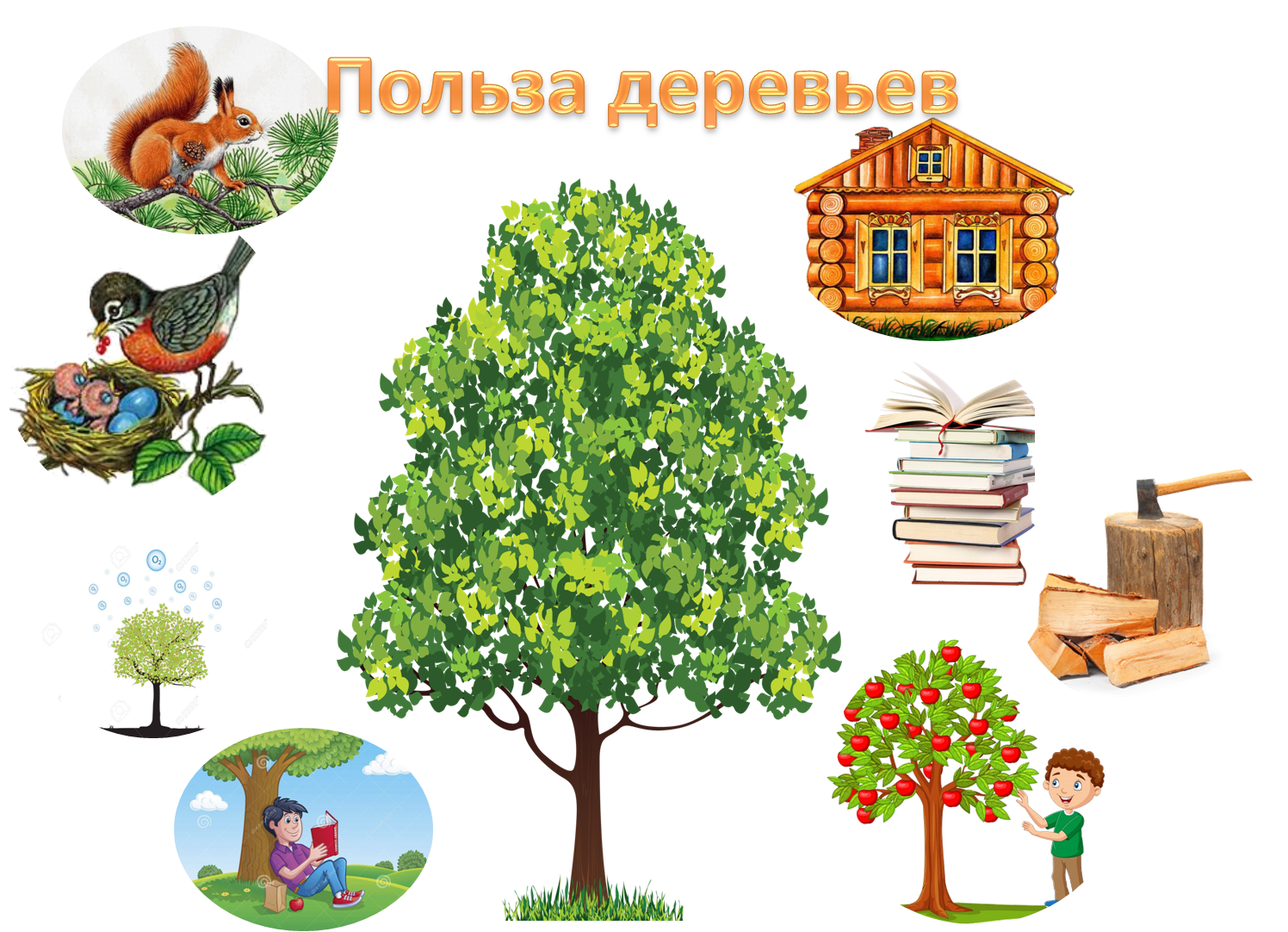 